Hertfordshire Volleyball Association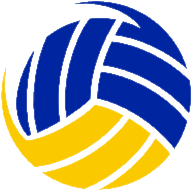 Committee Meeting – AGM & Fixtures - Agenda7.30pm, 27 September 2022 – Rose & Crown, WD4 9HTPresent and apologiesMinutes of previous meetingChair’s reportSecretary’s reportFinance reportFixtures reportWebmaster reportYouth developmentElection of Officials, since last AGM and currentlyChair: Angela Cunningham (stood down 2022)Secretary: Phill Mould (stood down 2020) replaced by Katy Hamilton (stood down 2022)Treasurer: Marzena WisniewskaCompetitions Secretary: Duncan WorrellWebmaster: Duncan WorrellYouth development officer: Eric Hill (stood down 2020)Fixtures – leagues, clubs and teamsFixtures – matches arrangementsFixtures – KO CupsAOB